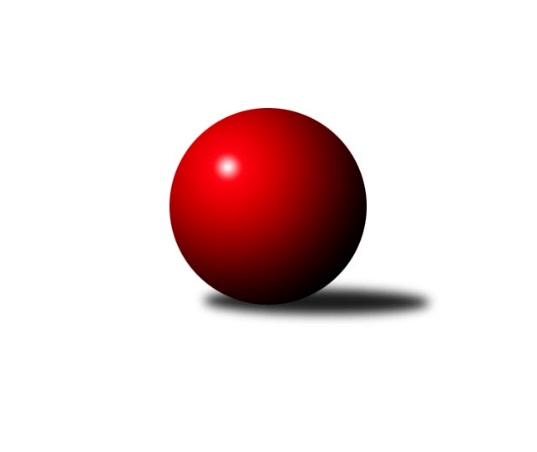 Č.12Ročník 2017/2018	2.12.2017Nejlepšího výkonu v tomto kole: 2698 dosáhlo družstvo: TJ Lokomotiva Ústí n. L. BKrajský přebor Ústeckého kraje 2017/2018Výsledky 12. kolaSouhrnný přehled výsledků:TJ Lokomotiva Ústí n. L. B	- TJ Elektrárny Kadaň B	6:2	2698:2677	7.0:5.0	1.12.TJ Sokol Duchcov B	- KK Hvězda Trnovany C	7:1	2555:2379	9.0:3.0	1.12.TJ Sokol Údlice	- ASK Lovosice	7:1	2633:2359	11.0:1.0	2.12.TJ VTŽ Chomutov B	- TJ Teplice Letná B	7:1	2664:2519	11.0:1.0	2.12.KO Česká Kamenice	- TJ Lokomotiva Žatec	6:2	2517:2418	8.0:4.0	2.12.TJ Slovan Vejprty	- Sokol Ústí n. L.	6.5:1.5	2587:2531	9.0:3.0	2.12.TJ SK Verneřice 	- SKK Bílina	7:1	2542:2406	10.0:2.0	2.12.Tabulka družstev:	1.	TJ Sokol Duchcov B	12	11	0	1	72.5 : 23.5 	93.5 : 50.5 	 2518	22	2.	TJ Sokol Údlice	12	9	1	2	66.0 : 30.0 	97.0 : 47.0 	 2540	19	3.	TJ Elektrárny Kadaň B	12	7	2	3	61.0 : 35.0 	83.5 : 60.5 	 2539	16	4.	TJ Slovan Vejprty	12	7	1	4	52.5 : 43.5 	75.5 : 68.5 	 2480	15	5.	KO Česká Kamenice	11	7	0	4	50.0 : 38.0 	70.5 : 61.5 	 2470	14	6.	TJ Lokomotiva Žatec	12	6	0	6	52.0 : 44.0 	75.5 : 68.5 	 2440	12	7.	TJ VTŽ Chomutov B	11	5	0	6	43.5 : 44.5 	74.0 : 58.0 	 2491	10	8.	TJ Lokomotiva Ústí n. L. B	12	5	0	7	46.0 : 50.0 	67.0 : 77.0 	 2457	10	9.	Sokol Ústí n. L.	12	5	0	7	43.0 : 53.0 	61.0 : 83.0 	 2450	10	10.	ASK Lovosice	12	5	0	7	42.0 : 54.0 	62.0 : 82.0 	 2376	10	11.	SKK Bílina	12	5	0	7	41.5 : 54.5 	70.0 : 74.0 	 2432	10	12.	TJ Teplice Letná B	12	4	0	8	39.0 : 57.0 	66.0 : 78.0 	 2474	8	13.	KK Hvězda Trnovany C	12	3	0	9	26.0 : 70.0 	47.5 : 96.5 	 2298	6	14.	TJ SK Verneřice	12	2	0	10	29.0 : 67.0 	53.0 : 91.0 	 2450	4Podrobné výsledky kola:	 TJ Lokomotiva Ústí n. L. B	2698	6:2	2677	TJ Elektrárny Kadaň B	Tomáš Zahálka	 	 230 	 244 		474 	 2:0 	 423 	 	204 	 219		Jan Zach	Václav Ajm	 	 227 	 212 		439 	 0:2 	 473 	 	230 	 243		Antonín Onderka	Josef Matoušek	 	 221 	 201 		422 	 2:0 	 419 	 	219 	 200		Nataša Feketi	Milan Vik	 	 230 	 224 		454 	 2:0 	 438 	 	224 	 214		Robert Ambra	Eugen Škurla	 	 260 	 200 		460 	 1:1 	 458 	 	214 	 244		Petr Dvořák	Josef Málek	 	 220 	 229 		449 	 0:2 	 466 	 	230 	 236		Zdeněk Hošekrozhodčí: Nejlepší výkon utkání: 474 - Tomáš Zahálka	 TJ Sokol Duchcov B	2555	7:1	2379	KK Hvězda Trnovany C	Miroslava Žáková	 	 186 	 210 		396 	 1:1 	 381 	 	199 	 182		Pavlína Kubitová	Jiří Semelka	 	 182 	 241 		423 	 1:1 	 465 	 	236 	 229		Miroslav Náhlovský	František Kopecký	 	 221 	 208 		429 	 2:0 	 417 	 	215 	 202		Lenka Bůžková	Markéta Hofmanová	 	 233 	 235 		468 	 2:0 	 347 	 	181 	 166		Barbora Salajková	Dalibor Dařílek	 	 206 	 226 		432 	 1:1 	 402 	 	216 	 186		Jitka Šálková	Miroslav Hilzensauer	 	 207 	 200 		407 	 2:0 	 367 	 	179 	 188		Miroslava Zemánkovározhodčí: Nejlepší výkon utkání: 468 - Markéta Hofmanová	 TJ Sokol Údlice	2633	7:1	2359	ASK Lovosice	Martin Vondráček	 	 240 	 211 		451 	 2:0 	 380 	 	190 	 190		Jaroslav Ondráček	Petr Mako	 	 184 	 224 		408 	 2:0 	 377 	 	179 	 198		Petr, st. Zalabák st.	Emil Campr	 	 206 	 211 		417 	 1:1 	 429 	 	229 	 200		Tomáš Charvát	Vladimír Hurník	 	 221 	 223 		444 	 2:0 	 384 	 	191 	 193		Petr Kalina	Miroslav Zítek	 	 205 	 234 		439 	 2:0 	 394 	 	175 	 219		Jaroslav Chot	Martin Vršan	 	 246 	 228 		474 	 2:0 	 395 	 	179 	 216		Miloš Maňourrozhodčí: Nejlepší výkon utkání: 474 - Martin Vršan	 TJ VTŽ Chomutov B	2664	7:1	2519	TJ Teplice Letná B	Petr Lukšík	 	 210 	 233 		443 	 2:0 	 381 	 	195 	 186		Eduard Skála	Stanislav Novák	 	 201 	 221 		422 	 2:0 	 409 	 	195 	 214		Karel Bouša	Filip Prokeš	 	 209 	 250 		459 	 1:1 	 466 	 	226 	 240		Ladislav Čecháček	Lenka Nováková	 	 211 	 227 		438 	 2:0 	 424 	 	203 	 221		Rudolf Březina	Zdeněk Novák	 	 216 	 224 		440 	 2:0 	 422 	 	209 	 213		Jan Salajka	Stanislav, st. Šmíd st.	 	 243 	 219 		462 	 2:0 	 417 	 	219 	 198		Tomáš Čecháčekrozhodčí: Nejlepší výkon utkání: 466 - Ladislav Čecháček	 KO Česká Kamenice	2517	6:2	2418	TJ Lokomotiva Žatec	Věra Šimečková	 	 209 	 209 		418 	 0:2 	 445 	 	218 	 227		Antonín Čaboun	Vladislav Janda	 	 212 	 205 		417 	 2:0 	 397 	 	204 	 193		Iveta Ptáčková	Karel Beran	 	 218 	 186 		404 	 2:0 	 359 	 	176 	 183		Rudolf Hofmann	Karel Kühnel	 	 207 	 213 		420 	 2:0 	 365 	 	173 	 192		Radek Goldšmíd	Miloš Martínek	 	 209 	 197 		406 	 0:2 	 459 	 	220 	 239		Zdeněk, st. Ptáček st.	Tomáš Malec	 	 225 	 227 		452 	 2:0 	 393 	 	199 	 194		Jiří Jarolímrozhodčí: Nejlepšího výkonu v tomto utkání: 459 kuželek dosáhli: Zdeněk, st. Ptáček st.	 TJ Slovan Vejprty	2587	6.5:1.5	2531	Sokol Ústí n. L.	Miroslav Farkaš	 	 214 	 213 		427 	 1:1 	 427 	 	229 	 198		Petr Bílek	Josef Hudec	 	 218 	 217 		435 	 2:0 	 417 	 	202 	 215		Petr, st. Kunt st.	Jiří Augustovič	 	 197 	 216 		413 	 0:2 	 440 	 	212 	 228		Jindřich Wolf	Milan Uher	 	 215 	 219 		434 	 2:0 	 420 	 	214 	 206		Petr, ml. Kunt ml.	Martin Budský	 	 222 	 217 		439 	 2:0 	 406 	 	208 	 198		Jiří Pulchart	Jakub Hudec	 	 218 	 221 		439 	 2:0 	 421 	 	215 	 206		Milan Schořrozhodčí: Nejlepší výkon utkání: 440 - Jindřich Wolf	 TJ SK Verneřice 	2542	7:1	2406	SKK Bílina	Lukáš Zítka	 	 233 	 200 		433 	 1:1 	 445 	 	209 	 236		Lukáš Uhlíř	Miroslav Zítka	 	 222 	 195 		417 	 2:0 	 390 	 	207 	 183		Martin Vích	Milan Šelicha	 	 208 	 199 		407 	 2:0 	 363 	 	196 	 167		Jiří Pavelka	Daniel Žemlička	 	 219 	 204 		423 	 1:1 	 403 	 	196 	 207		Pavlína Černíková	Daniel Sekyra	 	 203 	 226 		429 	 2:0 	 399 	 	193 	 206		Gerhard Schlögl	Patrik Kukeně	 	 221 	 212 		433 	 2:0 	 406 	 	203 	 203		Martin Čechorozhodčí: Nejlepší výkon utkání: 445 - Lukáš UhlířPořadí jednotlivců:	jméno hráče	družstvo	celkem	plné	dorážka	chyby	poměr kuž.	Maximum	1.	Jaroslav Verner 	TJ Sokol Údlice	448.75	301.5	147.3	4.9	4/6	(478)	2.	Patrik Kukeně 	TJ SK Verneřice 	447.11	308.4	138.8	3.7	7/8	(466)	3.	Martin Vršan 	TJ Sokol Údlice	445.09	296.6	148.5	2.3	5/6	(478)	4.	Antonín Onderka 	TJ Elektrárny Kadaň B	443.98	295.0	149.0	3.9	6/6	(495)	5.	Antonín Čaboun 	TJ Lokomotiva Žatec	443.60	304.7	138.9	3.4	4/6	(457)	6.	Stanislav, st. Šmíd  st.	TJ VTŽ Chomutov B	441.00	295.7	145.3	2.5	7/7	(482)	7.	Tomáš Malec 	KO Česká Kamenice	440.37	293.2	147.2	3.5	7/7	(483)	8.	Petr Dvořák 	TJ Elektrárny Kadaň B	438.02	296.8	141.2	4.9	6/6	(494)	9.	Zdeněk Hošek 	TJ Elektrárny Kadaň B	435.98	298.5	137.5	5.6	6/6	(481)	10.	Jakub Hudec 	TJ Slovan Vejprty	432.60	293.2	139.4	4.7	8/8	(466)	11.	Jiří Semelka 	TJ Sokol Duchcov B	432.48	290.4	142.1	3.9	8/8	(469)	12.	Markéta Hofmanová 	TJ Sokol Duchcov B	431.53	289.8	141.7	2.9	6/8	(503)	13.	Zdeněk Novák 	TJ VTŽ Chomutov B	430.73	293.4	137.3	6.2	6/7	(483)	14.	František Kopecký 	TJ Sokol Duchcov B	430.73	295.2	135.6	4.0	8/8	(465)	15.	Martin Budský 	TJ Slovan Vejprty	429.80	296.7	133.1	5.9	7/8	(460)	16.	Petr Bílek 	Sokol Ústí n. L.	428.75	285.6	143.2	4.3	4/6	(450)	17.	Josef Málek 	TJ Lokomotiva Ústí n. L. B	426.80	293.0	133.8	5.6	6/8	(466)	18.	Daniel Sekyra 	TJ SK Verneřice 	426.13	300.0	126.1	4.9	8/8	(462)	19.	Zdeněk, st. Ptáček  st.	TJ Lokomotiva Žatec	425.07	292.1	133.0	7.1	6/6	(468)	20.	Josef Hudec 	TJ Slovan Vejprty	424.65	295.9	128.8	7.7	8/8	(452)	21.	Lukáš Uhlíř 	SKK Bílina	423.43	295.1	128.3	4.9	6/6	(445)	22.	Petr Šmelhaus 	KO Česká Kamenice	423.11	297.6	125.5	8.2	7/7	(445)	23.	Pavel Šporer 	TJ Sokol Duchcov B	422.19	295.0	127.2	4.9	7/8	(477)	24.	Emil Campr 	TJ Sokol Údlice	421.33	293.4	128.0	6.8	5/6	(465)	25.	Jan Salajka 	TJ Teplice Letná B	421.26	281.5	139.7	5.4	5/6	(442)	26.	Blažej Kašný 	TJ Sokol Údlice	421.25	295.8	125.5	6.3	4/6	(432)	27.	Miroslava Žáková 	TJ Sokol Duchcov B	421.04	293.3	127.8	6.2	6/8	(464)	28.	Karel Kühnel 	KO Česká Kamenice	420.25	288.4	131.9	7.5	7/7	(443)	29.	Petr Mako 	TJ Sokol Údlice	419.83	287.7	132.1	6.3	6/6	(458)	30.	Tomáš Charvát 	ASK Lovosice	419.64	294.9	124.8	9.6	7/7	(457)	31.	Tomáš Čecháček 	TJ Teplice Letná B	418.11	291.0	127.1	5.8	6/6	(445)	32.	Filip Prokeš 	TJ VTŽ Chomutov B	416.87	291.7	125.2	8.6	6/7	(459)	33.	Martin Vondráček 	TJ Sokol Údlice	416.83	289.3	127.5	7.5	5/6	(452)	34.	Filip Turtenwald 	TJ Lokomotiva Ústí n. L. B	416.67	288.4	128.3	7.4	6/8	(453)	35.	Eugen Škurla 	TJ Lokomotiva Ústí n. L. B	416.40	290.2	126.3	7.4	8/8	(465)	36.	Rudolf Březina 	TJ Teplice Letná B	415.97	290.0	126.0	7.6	6/6	(439)	37.	Milan Hnilica 	TJ Teplice Letná B	415.25	292.5	122.7	6.3	4/6	(438)	38.	Ladislav Zalabák 	ASK Lovosice	415.16	287.8	127.4	6.4	5/7	(439)	39.	Miroslav Zítek 	TJ Sokol Údlice	414.56	295.0	119.6	8.2	5/6	(453)	40.	Lenka Nováková 	TJ VTŽ Chomutov B	414.34	289.4	125.0	7.3	7/7	(441)	41.	Petr Málek 	Sokol Ústí n. L.	413.91	285.0	128.9	5.9	5/6	(428)	42.	Miloš Martínek 	KO Česká Kamenice	413.40	292.2	121.2	7.2	6/7	(477)	43.	Miroslav Farkaš 	TJ Slovan Vejprty	412.13	292.9	119.2	9.8	6/8	(477)	44.	Milan Schoř 	Sokol Ústí n. L.	411.90	290.1	121.9	9.1	5/6	(446)	45.	Petr Lukšík 	TJ VTŽ Chomutov B	411.51	287.5	124.0	8.3	7/7	(443)	46.	Robert Ambra 	TJ Elektrárny Kadaň B	410.19	288.0	122.2	7.6	6/6	(455)	47.	Milan Uher 	TJ Slovan Vejprty	410.00	286.6	123.4	8.1	8/8	(454)	48.	Pavel Bidmon 	TJ Elektrárny Kadaň B	409.23	284.7	124.5	7.1	5/6	(473)	49.	Jindřich Wolf 	Sokol Ústí n. L.	409.17	294.4	114.7	9.9	6/6	(440)	50.	Petr, ml. Kunt  ml.	Sokol Ústí n. L.	407.95	285.0	123.0	8.3	5/6	(425)	51.	Ladislav Čecháček 	TJ Teplice Letná B	406.60	284.6	122.0	9.5	6/6	(466)	52.	Jiří Jarolím 	TJ Lokomotiva Žatec	405.24	281.8	123.4	7.4	5/6	(454)	53.	Pavlína Černíková 	SKK Bílina	404.76	283.2	121.6	9.8	5/6	(443)	54.	Martin Čecho 	SKK Bílina	404.68	290.9	113.8	7.8	4/6	(448)	55.	Petr, st. Kunt  st.	Sokol Ústí n. L.	403.77	283.8	120.0	8.1	6/6	(440)	56.	Václav Tajbl  st.	TJ Lokomotiva Žatec	401.77	287.2	114.5	7.6	5/6	(438)	57.	Jitka Šálková 	KK Hvězda Trnovany C	400.00	280.9	119.2	7.9	8/8	(461)	58.	Gerhard Schlögl 	SKK Bílina	399.40	286.3	113.1	7.9	5/6	(418)	59.	Stanislav Novák 	TJ VTŽ Chomutov B	398.90	271.6	127.4	8.3	5/7	(433)	60.	Jaroslav Chot 	ASK Lovosice	396.93	277.3	119.6	7.8	7/7	(436)	61.	Martin Vích 	SKK Bílina	396.67	285.4	111.2	10.1	6/6	(442)	62.	Iveta Ptáčková 	TJ Lokomotiva Žatec	396.11	280.8	115.3	7.7	5/6	(430)	63.	Nataša Feketi 	TJ Elektrárny Kadaň B	395.43	279.6	115.8	9.5	5/6	(458)	64.	Radek Goldšmíd 	TJ Lokomotiva Žatec	390.50	277.9	112.6	9.5	5/6	(435)	65.	Miloš Maňour 	ASK Lovosice	390.31	274.8	115.5	9.4	6/7	(432)	66.	Jiří Augustovič 	TJ Slovan Vejprty	389.90	272.2	117.7	11.2	7/8	(447)	67.	Petr Kalina 	ASK Lovosice	389.36	272.5	116.9	8.5	7/7	(427)	68.	Ladislav, ml. Elis  ml.	TJ SK Verneřice 	386.18	278.3	107.9	12.5	7/8	(420)	69.	Vladislav Janda 	KO Česká Kamenice	385.30	275.5	109.8	8.9	5/7	(436)	70.	Jiří Pulchart 	Sokol Ústí n. L.	383.25	265.2	118.1	9.6	4/6	(410)	71.	Jiří Pavelka 	SKK Bílina	381.90	278.6	103.3	10.2	5/6	(413)	72.	Lenka Bůžková 	KK Hvězda Trnovany C	381.22	273.5	107.7	13.2	8/8	(418)	73.	Pavlína Sekyrová 	TJ SK Verneřice 	380.07	274.9	105.2	12.3	7/8	(451)	74.	Jaroslav Ondráček 	ASK Lovosice	376.21	276.4	99.8	12.8	7/7	(434)	75.	Miroslava Zemánková 	KK Hvězda Trnovany C	366.95	262.5	104.5	11.7	8/8	(399)	76.	Michal Bůžek 	KK Hvězda Trnovany C	325.67	239.2	86.5	21.0	6/8	(379)		Miroslav Náhlovský 	KK Hvězda Trnovany C	464.25	313.1	151.2	3.3	4/8	(506)		Martin Bergerhof 	KK Hvězda Trnovany C	446.33	299.7	146.7	4.8	3/8	(464)		Tomáš Zahálka 	TJ Lokomotiva Ústí n. L. B	434.00	299.6	134.4	5.1	3/8	(474)		Josef Matoušek 	TJ Lokomotiva Ústí n. L. B	432.22	289.8	142.4	4.0	3/8	(456)		Daniel Žemlička 	TJ SK Verneřice 	431.17	291.0	140.2	8.5	3/8	(443)		Lubomír Ptáček 	TJ Lokomotiva Žatec	430.50	295.5	135.0	7.0	2/6	(446)		Martin Soukup 	TJ Teplice Letná B	430.00	288.0	142.0	6.0	1/6	(430)		Zdeněk Vítr 	SKK Bílina	429.00	287.1	141.9	5.2	3/6	(457)		Václav Ajm 	TJ Lokomotiva Ústí n. L. B	427.04	293.2	133.8	4.1	5/8	(476)		Jaroslav Seifert 	TJ Elektrárny Kadaň B	426.25	300.0	126.3	6.3	2/6	(448)		Miroslav Vondra 	SKK Bílina	425.67	290.3	135.4	4.4	3/6	(448)		Emil Kirschdorf 	TJ Lokomotiva Ústí n. L. B	425.00	301.0	124.0	6.0	1/8	(425)		Milan Vik 	TJ Lokomotiva Ústí n. L. B	424.00	283.0	141.0	3.6	5/8	(454)		Zdeněk Verner 	TJ Lokomotiva Žatec	424.00	308.0	116.0	9.0	1/6	(424)		Jan Zach 	TJ Elektrárny Kadaň B	423.00	292.0	131.0	8.0	1/6	(423)		Věra Šimečková 	KO Česká Kamenice	419.67	287.7	132.0	2.7	3/7	(445)		Vladimír Hurník 	TJ Sokol Údlice	419.44	287.3	132.1	5.7	3/6	(482)		Jindřich Formánek 	TJ Sokol Duchcov B	419.20	291.4	127.8	10.4	5/8	(460)		Michal Dvořák 	TJ Lokomotiva Žatec	419.00	275.0	144.0	5.5	2/6	(443)		Michaela Šuterová 	TJ Lokomotiva Žatec	417.50	291.5	126.0	6.5	1/6	(427)		Jaroslav Kuneš 	Sokol Ústí n. L.	417.00	287.0	130.0	8.0	1/6	(417)		Jiří, ml. Trojan  ml.	TJ Lokomotiva Ústí n. L. B	411.50	289.9	121.6	9.2	5/8	(443)		Zdeněk, ml. Ptáček  ml.	TJ Lokomotiva Žatec	411.00	298.0	113.0	6.0	1/6	(411)		Milan Šelicha 	TJ SK Verneřice 	410.67	293.7	117.0	8.3	1/8	(419)		Josef Jiřinský 	TJ Teplice Letná B	409.52	262.2	147.3	7.7	3/6	(425)		Viktor Žďárský 	TJ VTŽ Chomutov B	405.50	288.5	117.0	9.0	2/7	(427)		Dalibor Dařílek 	TJ Sokol Duchcov B	405.32	286.5	118.8	9.4	5/8	(457)		Lukáš Zítka 	TJ SK Verneřice 	405.00	284.4	120.7	8.3	5/8	(433)		Jaroslav Filip 	TJ Teplice Letná B	405.00	289.0	116.0	8.0	1/6	(405)		Ladislav, st. Elis  st.	TJ SK Verneřice 	402.00	285.0	117.0	8.5	2/8	(430)		Karel Beran 	KO Česká Kamenice	401.33	292.3	109.0	11.3	1/7	(404)		Tomáš Šaněk 	SKK Bílina	400.00	261.0	139.0	10.0	1/6	(400)		Ladislav Sedlák 	TJ Teplice Letná B	399.67	276.8	122.8	7.0	3/6	(435)		Petr, st. Zalabák  st.	ASK Lovosice	397.17	287.7	109.5	12.0	3/7	(416)		Miroslav Zítka 	TJ SK Verneřice 	397.07	286.6	110.5	11.1	5/8	(424)		Karel Bouša 	TJ Teplice Letná B	397.00	281.5	115.5	6.5	2/6	(409)		Miroslav Hilzensauer 	TJ Sokol Duchcov B	396.25	277.5	118.8	8.0	4/8	(407)		Viktor Kováč 	Sokol Ústí n. L.	396.00	291.0	105.0	10.0	1/6	(396)		Jaroslav Hodinář 	TJ Sokol Údlice	395.00	263.0	132.0	10.0	1/6	(395)		Jiří Malec 	KO Česká Kamenice	394.63	277.6	117.0	9.8	4/7	(433)		Eduard Šram 	TJ SK Verneřice 	393.60	284.6	109.0	10.2	5/8	(418)		Rudolf Podhola 	SKK Bílina	391.00	268.0	123.0	9.0	1/6	(391)		Pavel Vaníček 	TJ VTŽ Chomutov B	391.00	268.0	123.0	10.0	1/7	(391)		Josef Korbelík 	TJ Sokol Údlice	391.00	270.0	121.0	7.0	1/6	(391)		Pavlína Kubitová 	KK Hvězda Trnovany C	390.87	276.3	114.6	9.1	5/8	(426)		Milan Nový 	KK Hvězda Trnovany C	389.55	281.6	108.0	10.7	4/8	(419)		Milan Wundrawitz 	Sokol Ústí n. L.	387.00	272.0	115.0	9.0	1/6	(387)		Dančo Bosilkov 	TJ VTŽ Chomutov B	384.00	268.0	116.0	14.0	1/7	(384)		Milan Daniš 	TJ Sokol Údlice	381.00	274.0	107.0	9.0	1/6	(381)		Arnošt Werschall 	TJ Slovan Vejprty	381.00	278.7	102.3	10.7	3/8	(416)		Eduard Skála 	TJ Teplice Letná B	381.00	284.0	97.0	8.0	1/6	(381)		Marie Juklová 	TJ Lokomotiva Ústí n. L. B	379.00	273.7	105.3	11.0	3/8	(385)		Zdeněk Janda 	KO Česká Kamenice	378.33	275.5	102.8	11.7	3/7	(410)		Johan Hablawetz 	TJ Slovan Vejprty	377.00	267.5	109.5	8.5	2/8	(384)		František Ajm 	TJ Lokomotiva Ústí n. L. B	372.00	274.0	98.0	12.0	1/8	(372)		Pavel Vacinek 	TJ Lokomotiva Žatec	372.00	275.0	97.0	8.0	1/6	(372)		Karel Sottner 	TJ Lokomotiva Ústí n. L. B	367.00	253.0	114.0	10.5	2/8	(397)		Rudolf Hofmann 	TJ Lokomotiva Žatec	357.00	260.0	97.0	14.5	2/6	(359)		Pavel Wágner 	ASK Lovosice	349.00	269.0	80.0	17.0	1/7	(349)		Lucie Johannisová 	KK Hvězda Trnovany C	345.00	250.0	95.0	10.0	1/8	(345)		Jiří, st. Trojan  st.	TJ Lokomotiva Ústí n. L. B	339.00	242.0	97.0	18.0	1/8	(339)		Barbora Salajková 	KK Hvězda Trnovany C	334.33	245.3	89.0	16.0	3/8	(347)		Václav Martínek 	TJ Sokol Duchcov B	324.00	254.0	70.0	22.0	1/8	(324)Sportovně technické informace:Starty náhradníků:registrační číslo	jméno a příjmení 	datum startu 	družstvo	číslo startu11898	Jitka Šálková	01.12.2017	KK Hvězda Trnovany C	12x13946	Petr Dvořák	01.12.2017	TJ Elektrárny Kadaň B	12x2191	Karel Bouša	02.12.2017	TJ Teplice Letná B	13x24972	Eugen Škurla	01.12.2017	TJ Lokomotiva Ústí n. L. B	12x18212	Tomáš Čecháček	02.12.2017	TJ Teplice Letná B	11x11896	Rudolf Březina	02.12.2017	TJ Teplice Letná B	11x18446	Jakub Hudec	02.12.2017	TJ Slovan Vejprty	12x23529	Tomáš Zahálka	01.12.2017	TJ Lokomotiva Ústí n. L. B	6x20737	Josef Málek	01.12.2017	TJ Lokomotiva Ústí n. L. B	10x
Hráči dopsaní na soupisku:registrační číslo	jméno a příjmení 	datum startu 	družstvo	Program dalšího kola:13. kolo7.12.2017	čt	17:00	TJ VTŽ Chomutov B - KO Česká Kamenice (dohrávka z 11. kola)	8.12.2017	pá	17:00	TJ Lokomotiva Ústí n. L. B - TJ Lokomotiva Žatec	8.12.2017	pá	17:00	KK Hvězda Trnovany C - SKK Bílina	8.12.2017	pá	18:00	TJ Sokol Duchcov B - TJ Elektrárny Kadaň B	9.12.2017	so	9:00	TJ VTŽ Chomutov B - ASK Lovosice	9.12.2017	so	9:00	KO Česká Kamenice - TJ Sokol Údlice	9.12.2017	so	9:00	TJ Slovan Vejprty - TJ Teplice Letná B	9.12.2017	so	9:00	TJ SK Verneřice  - Sokol Ústí n. L.	Nejlepší šestka kola - absolutněNejlepší šestka kola - absolutněNejlepší šestka kola - absolutněNejlepší šestka kola - absolutněNejlepší šestka kola - dle průměru kuželenNejlepší šestka kola - dle průměru kuželenNejlepší šestka kola - dle průměru kuželenNejlepší šestka kola - dle průměru kuželenNejlepší šestka kola - dle průměru kuželenPočetJménoNázev týmuVýkonPočetJménoNázev týmuPrůměr (%)Výkon5xMartin VršanÚdlice4743xMartin VršanÚdlice112.514742xTomáš ZahálkaLok. Ústí n/L. B4742xZdeněk, st. Ptáček st.Žatec110.784595xAntonín OnderkaEl. Kadaň B4731xLukáš UhlířBílina109.874455xMarkéta HofmanováDuchcov4681xTomáš MalecČ. Kamenice109.094521xLadislav ČecháčekTeplice B4662xLadislav ČecháčekTeplice B108.844664xZdeněk HošekEl. Kadaň B4664xMarkéta HofmanováDuchcov108.03468